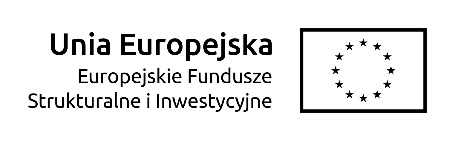 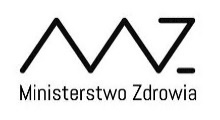 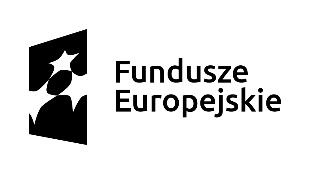 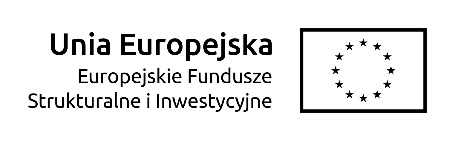 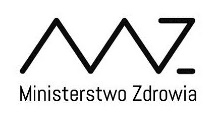 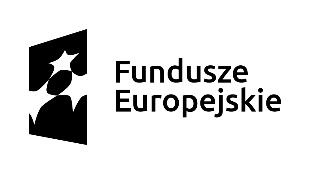 UMOWA nr ………………… - WZÓRzawarta w Warszawie, w dniu określonym w § 18, na podstawie art. 138 o ustawy z dnia 29 stycznia 2004 r. Prawo zamówień publicznych (Dz. U. z 2018 r. poz. 1986, z późn. zm.) pomiędzy: Skarbem Państwa - Ministerstwem Zdrowia, z siedzibą w Warszawie, przy ulicy Miodowej 15, 00-952 Warszawa, NIP: 525-19-18-554, reprezentowanym przez:…………………………………………………..Dyrektora Generalnego Ministerstwa Zdrowia, zwanym dalej „Zamawiającym”,a* gdy Wykonawcą jest osoba fizyczna prowadząca działalność gospodarczą:Panem/Panią ........................., zamieszkałym/ą w ..............………. (kod pocztowy), przy ulicy .........................., prowadzącym/ą działalność gospodarczą pod firmą .......................................,  adres wykonywania działalności gospodarczej: …………………………….., na podstawie wpisu do Centralnej Ewidencji i Informacji o Działalności Gospodarczej RP, PESEL: ........................, NIP: ..........................., REGON: ………………….., zwanym/ą dalej „Wykonawcą”, * gdy Wykonawcą jest osoba fizyczna nieprowadząca działalności gospodarczej:Panem/Panią .............................., zamieszkałym/ą w .............................. (kod pocztowy), przy ulicy .............................., legitymującym/ą się dowodem osobistym numer: ……… seria …………, wydanym przez ………………., dnia …………….., PESEL: ......................., zwanym/ą dalej „Wykonawcą”,* gdy Wykonawcą jest spółka cywilna:Panem/Panią ........................., zamieszkałym/ą w ..............………. (kod pocztowy), przy ulicy .........................., prowadzącym/ą działalność gospodarczą pod firmą ......................................., na podstawie wpisu do Centralnej Ewidencji i Informacji o Działalności Gospodarczej RP, PESEL: ........................, NIP: ..........................., REGON: ………………….., Panem/Panią ........................., zamieszkałym/ą w ..............………. (kod pocztowy), przy ulicy .........................., prowadzącym/ą działalność gospodarczą pod firmą ......................................., na podstawie wpisu do Centralnej Ewidencji i Informacji o Działalności Gospodarczej RP, PESEL: ........................, NIP: ..........................., REGON: ………………….., (…) prowadzącymi wspólnie działalność gospodarczą w formie spółki cywilnej pod firmą ………………, na podstawie umowy z dnia ……………., NIP: ………………., REGON: ……………...., reprezentowanej przez ……………………,zwaną dalej „Wykonawcą”,zwanych dalej „Stronami”.§ 1.Przedmiotem umowy jest wykonanie usługi cateringowej oraz opcjonalnie wynajęcie sali konferencyjnej, zgodnie z Opisem Przedmiotu Zamówienia (OPZ) stanowiącym Załącznik nr 1 do umowy oraz ofertą Wykonawcy stanowiącą Załącznik nr 2 do umowy. § 2.Usługa, o której mowa w § 1, będzie realizowana w okresie 24 miesięcy od daty zawarcia umowy lub do momentu wyczerpania wartości umowy, która została określona w § 3 ust. 1.Umowę uważa się za wykonaną z chwilą podpisania przez Zamawiającego protokołu odbioru ostatniej usługi cateringowej, z uwzględnieniem ust. 1.Pojedynczą usługę uważa się za wykonaną z chwilą podpisania przez Zamawiającego protokołu odbioru, którego wzór stanowi Załącznik nr 3 do umowy.Wykonawca zobowiązuje się do podpisania protokołu odbioru niezwłocznie po jego przedłożeniu przez Zamawiającego, nie później niż w terminie 7 dni od dnia otrzymania protokołu odbioru przedmiotu zamówienia. § 3.Zamawiający zobowiązuje się zapłacić wynagrodzenie maksymalnie w kwocie ……………….. złotych brutto (słownie: ………………………………………… złotych 00/100 brutto), w tym podatek VAT, za należycie i terminowo zrealizowany przedmiot umowy.Zamawiający zobowiązuje się do wypłacenia wynagrodzenia za każdorazowe faktycznie zrealizowane usługi, zgodnie z formularzem ofertowym stanowiącym załącznik 3 do Opisu Przedmiotu Zamówienia. Ostateczna kwota wynagrodzenia należnego Wykonawcy za każdorazowe zrealizowanie usługi będzie uzależniona od liczby osób zgłoszonych przez Zamawiającego  korzystających z usługi cateringowej.Wynagrodzenie,  ustalone zgodnie z ust. 1 i 2, zawiera wszelkie należności Wykonawcy związane z wykonywaniem umowy. Wykonawca nie może bez zgody Zamawiającego przenieść wierzytelności wynikających z umowy na osoby trzecie. Zgoda taka wymaga formy pisemnej pod rygorem nieważności. § 4.Podstawą wypłaty wynagrodzenia będzie dostarczona Zamawiającemu przez Wykonawcę prawidłowo wystawiona faktura VAT, po odebraniu przez Zamawiającego pojedynczej usługi na podstawie podpisanego przez Strony protokołu, o którym mowa w § 2 ust. 3. Niewykorzystanie pełnej kwoty wynagrodzenia, o której mowa w § 3 ust. 1 nie może być podstawą roszczeń Wykonawcy z tytułu niewykonania umowy przez Zamawiającego oraz o zapłatę wynagrodzenia w maksymalnej kwocie wskazanej w § 3 ust. 1.Wynagrodzenie ustalone zgodnie z § 3 ust. 1 - 3, będzie płatne przelewem na numer rachunku bankowego wskazanego na fakturze VAT w terminie 21 dni od dnia otrzymania przez Zamawiającego prawidłowo wystawionej faktury VAT za zrealizowaną usługę. Za dzień zapłaty wynagrodzenia przyjmuje się dzień obciążenia rachunku bankowego Zamawiającego. Adresem Zamawiającego dla doręczeń faktury VAT oraz wszelkiej korespondencji w związku z umową jest: Ministerstwo Zdrowia, 00-952 Warszawa, ul. Miodowa 15. Adresem Wykonawcy dla doręczeń wszelkiej korespondencji w związku z umową jest: ……………………………….. . W przypadku zmiany adresu do korespondencji Wykonawca ma obowiązek bezzwłocznie poinformować Zamawiającego o tym fakcie. W przypadku, gdy Wykonawca nie poinformuje pisemnie lub za pośrednictwem poczty elektronicznej Zamawiającego o zmianie adresu do korespondencji, wszelka korespondencja związana z przedmiotem umowy nadana na adres dotychczasowy, znany Zamawiającemu, zostanie uznana za skutecznie doręczoną. Powyższa zmiana nie stanowi zmiany treści umowy.§ 5.W imieniu Zamawiającego zadania wynikające z umowy wykonywał będzie Dyrektor Departamentu lub Biura w Ministerstwie Zdrowia, zlecający realizację danej usługi cateringowej, z którym Wykonawca zobowiązuje się współdziałać. W imieniu Zamawiającego osobą upoważnioną do kontaktów w sprawach realizacji umowy oraz kontroli jej przebiegu jest …………., pracownik ……………Ministerstwa Zdrowia. W imieniu Wykonawcy osobą upoważnioną do kontaktów w sprawach realizacji umowy oraz kontroli jej przebiegu jest ………………………………………... . Jako podstawową formę kontaktu Strony ustalają korespondencję prowadzoną drogą elektroniczną oraz kontakt telefoniczny. Adres poczty elektronicznej Zamawiającego: ..........................................; tel. (22) ……………………..; adres poczty elektronicznej Wykonawcy: ………………………………. tel. …………………………………… . Każda ze Stron może jednostronnie dokonać zmian w zakresie danych teleadresowych oraz osób upoważnionych do kontaktów, zawiadamiając niezwłocznie o tym na piśmie drugą Stronę.Na żądanie Zamawiającego, Wykonawca jest zobowiązany udzielić informacji w formie pisemnej.§ 6.Zamawiający zastrzega sobie prawo do dochodzenia kar umownych za niezgodne z umową lub nienależyte wykonanie zobowiązań wynikających z umowy. Wykonawca zapłaci Zamawiającemu karę umowną: w przypadku niewykonania przez Wykonawcę konkretnej usługi - w wysokości 30% wartości danej usługi, obliczonej na podstawie § 3 ust. 1 – 3;w przypadku niezgodnego z umową lub nienależytego wykonania przez Wykonawcę przedmiotu umowy, o którym mowa w § 1 - w wysokości 20% wartości konkretnej usługi, obliczonej na podstawie § 3 ust. 1 –  3. Jako nienależyte uznaje się w szczególności: realizację usługi niezgodnej z zapisami w Opisie Przedmiotu Zamówienia, opóźnienia w realizacji usługi przekraczającego 30 min w odniesieniu do terminów uzgodnionych uprzednio z Zamawiającym, opóźnienia w komunikacji i współpracy z Zamawiającym;w przypadku opóźnienia w podpisaniu przez Wykonawcę protokołu odbioru pojedynczej usługi w terminie, o którym mowa w § 2 ust. 4 - w wysokości 0,1% wartości konkretnej usługi, obliczonej na podstawie § 3 ust. 1 –  3, za każdy dzień opóźnienia; w przypadku odstąpienia od umowy przez Wykonawcę lub przez Zamawiającego z przyczyn leżących po stronie Wykonawcy - w wysokości 20% brutto wykonanych usług na dzień odstąpienia od umowy.Kary umowne będą potrącane w pierwszej kolejności z wynagrodzenia należnego Wykonawcy. W przypadku nieterminowej zapłaty wynagrodzenia, Wykonawcy przysługują odsetki w wysokości ustawowej. Zamawiający zastrzega sobie prawo do dochodzenia odszkodowania przewyższającego zastrzeżone kary umowne na podstawie przepisów kodeksu cywilnego.Zapłata kary umownej nie zwalnia Wykonawcy od wykonania przedmiotu umowy, za wyjątkiem przypadku, o którym mowa w ust. 2 pkt 4.§ 7.Zamawiający zastrzega sobie prawo rozwiązania umowy ze skutkiem natychmiastowym, bez konieczności wyznaczania Wykonawcy dodatkowego terminu na jej wykonanie, w przypadku nieprzystąpienia przez Wykonawcę do jej wykonywania lub wystąpienia innych opóźnień po stronie Wykonawcy, a towarzyszące temu okoliczności czynią zasadnym przypuszczenie, że wykonanie zamówienia nie nastąpi w terminie wynikającym ze Szczegółowego Opisu Przedmiotu Zamówienia.Zamawiający może rozwiązać umowę, jeżeli nastąpiła istotna zmiana okoliczności powodująca, że wykonanie umowy nie leży w interesie publicznym, w terminie 14 dni od powzięcia wiadomości o tych okolicznościach. W takim przypadku Wykonawcy przysługuje jedynie zwrot uzasadnionych wydatków poniesionych w celu wykonania umowy, a w przypadku gdy umowa została już częściowo wykonana – wynagrodzenie należne z tytułu wykonania części umowy.Zamawiający zastrzega sobie prawo do rozwiązania umowy ze skutkiem natychmiastowym w terminie 14 od dnia powzięcia wiadomości o okolicznościach uzasadniających rozwiązanie umowy, bez wyznaczania Wykonawcy dodatkowego terminu na jej wykonanie, w przypadku wystąpienia innych okoliczności, mających źródło w zobowiązaniach wynikających z wdrażania funduszy europejskich, które powodują, że wykonywanie usługi cateringowej byłoby nieadekwatne do potrzeb Zamawiającego.Każda ze Stron może wypowiedzieć umowę z zachowaniem 30 - dniowego okresu wypowiedzenia. Wypowiedzenie dokonuje się poprzez przesłanie oświadczenia drugiej Stronie w formie pisemnej. W trakcie okresu wypowiedzenia Wykonawca jest zobligowany do realizacji usług.W przypadku rozwiązania umowy Wykonawcy przysługuje jedynie część wynagrodzenia odpowiadającą jego dotychczasowym czynnościom wykonanym do dnia rozwiązania umowy. Strony zgodnie postanawiają, iż w razie wypowiedzenia umowy przez Zamawiającego lub Wykonawcę z przyczyn leżących po stronie Wykonawcy, Zamawiający nie będzie zobowiązany do zwrotu wydatków poniesionych przez Wykonawcę w związku z wykonywaniem przedmiotu umowy.W przypadku odstąpienia od umowy przez Wykonawcę lub przez Zamawiającego z przyczyn leżących po stronie Wykonawcy - Wykonawcy przysługuje jedynie część wynagrodzenia odpowiadającą jego dotychczasowym czynnościom wykonanym do dnia odstąpienia od umowy. Odstąpienie od umowy następuje z zachowaniem 14 – dniowego okresu wypowiedzenia, które dokonuje się poprzez przesłanie oświadczenia Wykonawcy w formie pisemnej. W trakcie okresu wypowiedzenia Wykonawca jest zobligowany do realizacji usług.W przypadku, gdy Wykonawca nie ustali warunków realizacji usługi cateringowej w terminie, Zamawiającemu przysługiwać będzie możliwość skorzystania z usługi podmiotu trzeciego oraz roszczenie do Wykonawcy o zwrot kosztów zakupu tej usługi.§ 8.Zamawiający zastrzega sobie możliwość dokonywania kontroli wykonywania przedmiotu umowy podczas jego realizacji. Stwierdzenie uchybień skutkować będzie wezwaniem Wykonawcy do natychmiastowego ich usunięcia. Nieusunięcie uchybień zgłoszonych Wykonawcy przez Zamawiającego spowoduje nałożenie kary umownej, o której mowa w § 6 ust. 2 pkt 2. Zamawiający zobowiązany jest zgłaszać do Wykonawcy wszelkie uchybienia, niezwłocznie po ich ujawnieniu, w formie ustnej lub na adres poczty elektronicznej. Zamawiający zastrzega sobie oraz innym organom uprawnionym w ramach systemu wdrażania funduszy europejskich w Polsce prawo wglądu do dokumentów Wykonawcy (w tym dokumentów finansowych) związanych z realizowanym przedmiotem umowy także po zakończeniu realizacji umowy.§ 9.Zamawiający przewiduje możliwość wprowadzenia zmian do umowy w zakresie zmiany terminu spotkania w przypadku: gdy wystąpiły opóźnienia po stronie Zamawiającego, które uniemożliwiają Wykonawcy realizację zamówienia w terminie określonym w OPZ;wystąpienia okoliczności, których nie można było przewidzieć w chwili zawarcia umowy, a które uniemożliwiają organizację spotkania w terminie określonym w OPZ; wystąpienia innych okoliczności, mających źródło w zobowiązaniach wynikających z systemu wdrażania funduszy europejskich, które powodują, że organizacja spotkania w terminie wskazanym w OPZ byłaby nieadekwatna do potrzeb Zamawiającego. Zamawiający przewiduje możliwość wprowadzenia zmian do umowy w zakresie wynagrodzenia w przypadku zmiany urzędowej stawki VAT, odpowiednio do wprowadzonej zmiany. W razie zmiany, po dniu zawarcia umowy, wysokości minimalnego wynagrodzenia za pracę ustalonego na podstawie art. 2 ust. 3 – 5 ustawy z dnia 10 października 2002 r. o minimalnym wynagrodzeniu za pracę (Dz. U. z 2018 r. poz. 2177) lub zasad podlegania ubezpieczeniom społecznym lub ubezpieczeniu zdrowotnemu lub wysokości stawki składki na ubezpieczenia społeczne lub zdrowotne, które będą miały wpływ na koszty wykonania zamówienia publicznego przez Wykonawcę, wysokość wynagrodzenia Wykonawcy może ulec zmianie odpowiednio do wpływu zmian na koszty wykonania zamówienia. W przypadku, o którym mowa w zdaniu poprzednim, Wykonawca zobowiązany jest przed wystawieniem faktury udokumentować wpływ tych zmian na koszty wykonania zamówienia oraz uzyskać pisemną akceptację Zamawiającego na zmianę wysokości wynagrodzenia.§ 10.Wykonawca oświadcza, że wykonanie przedmiotu umowy leży w granicach jego możliwości i nie istnieją żadne przeszkody natury technicznej, prawnej ani finansowej, które mogą uniemożliwić jego wykonanie. Wykonawca jest odpowiedzialny za działania i zaniechania osób, przy pomocy których wykonuje umowę, jak za własne działania i zaniechania. Wykonawca nie może zwolnić się od odpowiedzialności względem Zamawiającego z tego powodu, że niewykonanie lub nienależyte wykonanie umowy przez Wykonawcę było następstwem niewykonania lub nienależytego wykonania zobowiązań wobec Wykonawcy przez jego kooperantów, poddostawców i podwykonawców. Wykonawca ponosi wyłączną odpowiedzialność za wszelkie roszczenia osób trzecich z tytułu naruszenia przez niego cudzych praw w związku z realizacją umowy.§ 11.W przypadku, gdy Wykonawca zalega z zapłatą wynagrodzeń na rzecz podwykonawców w ramach przedmiotowej umowy, Zamawiający zastrzega sobie możliwość wstrzymania wypłaty wynagrodzenia na rzecz Wykonawcy do chwili uregulowania przez niego wynagrodzenia wobec podwykonawców. § 12.Wykonawca zobowiązuje się do przekazywania Zamawiającemu wszelkich informacji mających wpływ na realizację umowy oraz do niezwłocznego udzielania odpowiedzi na zgłaszane przez Zamawiającego uwagi dotyczące realizacji przedmiotu umowy. § 13.Wykonawca zobowiązuje się do zachowania w tajemnicy wszelkich informacji uzyskanych od Zamawiającego, w związku z wykonywaniem zobowiązań wynikających z umowy. Przekazywanie, ujawnianie oraz wykorzystywanie informacji, otrzymanych przez Wykonawcę od Zamawiającego, może nastąpić wyłącznie wobec podmiotów uprawnionych na podstawie przepisów prawa. Wykonawca odpowiada za szkodę wyrządzoną Zamawiającemu przez ujawnienie, przekazanie, wykorzystanie, zbycie lub oferowanie do zbycia informacji otrzymanych od Zamawiającego, wbrew postanowieniom umowy. Zobowiązanie powyższe wiąże Wykonawcę również po rozwiązaniu umowy, bez względu na przyczynę. § 14.Wykonawca, przy wykonywaniu przedmiotu umowy, zobowiązany jest do zachowania należytej staranności wymaganej w obrocie gospodarczym. § 15.Każda zmiana umowy wymaga zachowania formy pisemnej pod rygorem nieważności za wyjątkiem § 4 ust. 6 oraz § 5 ust. 2 - 4 umowy.Zastrzega się formę pisemną dla rozwiązania oraz odstąpienia od umowy przez którąkolwiek ze Stron.§ 16.W sprawach nieregulowanych umową mają zastosowanie przepisy prawa powszechnie obowiązującego, w szczególności Kodeks cywilny oraz ustawa z dnia 29 stycznia 2004 r. - Prawo zamówień publicznych (Dz. U. z 2018 r. poz. 1986, z późn. zm.).§ 17.Wszelkie spory pomiędzy Stronami rozstrzygać będzie sąd powszechny właściwy miejscowo dla siedziby Zamawiającego. § 18.Umowa wchodzi w życie z dniem podpisania jej przez upoważnionych przedstawicieli Stron w dacie złożenia podpisu przez ostatnią z nich.§ 19.Załączniki do umowy stanowią jej integralną część.  20.Umowę sporządzono w dwóch jednobrzmiących egzemplarzach, jeden dla Zamawiającego i jeden dla Wykonawcy. ZAMAWIAJĄCY 								WYKONAWCA Załączniki: Załącznik nr 1 - Opis przedmiotu zamówienia Załącznik nr 2 - Oferta wzórZałącznik nr 3 - Wzór protokołu odbioruZałącznik nr 4 - Dokument potwierdzający uprawnienie osób podpisujących umowę ze strony Wykonawcy